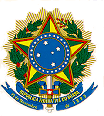 MINISTÉRIO DA EDUCAÇÃOSECRETARIA DE EDUCAÇÃO PROFISSIONAL E TECNOLÓGICAINSTITUTO FEDERAL DE EDUCAÇÃO, CIÊNCIA E TECNOLOGIA DO CEARÁCAMPUS JAGUARIBEATA DA REUNIÃO DO DEPARTAMENTO DE ENSINOAos vinte e dois dias do mês de agosto de dois mil e dezoito, das dezessete horas e vinte minutos às dezoito horas e vinte  minutos, realizou-se uma reunião do Departamento de Ensino do Instituto Federal de Educação, Ciência e Tecnologia do Ceará, na Sala 04 deste campus.Convocados:ABERTURA DA REUNIÃO: A chefe do Departamento de Ensino, Maria Efigênia Alves Moreira, fez a abertura da reunião saudando a todos e apresentando a pauta da reunião como segue: 1. Situação pedagógica do Integrado; 2. Projeto de Vida; 3. Clube Literário; 4. Pontualidade; 5. Outros assuntos.o professor Djalma Melo reforçou a fala do professor Ismael. 2. Projeto de Vida: EXPEDIENTES: 1. Situação pedagógica do Integrado: Efigênia Alves explicou que a reunião deveria ter ocorrido desde a semana anterior, mas devido a impossibilidade não ocorreu. Iniciou com a demanda da CTP, relatando problemas de indisciplina os quais vem ocorrendo. Brasilina Saldanha discutiu sobre medidas que devem ser tomadas, e  informou que muitos alunos estão assinando ocorrência mais de três vezes. A mesma citou ainda que é necessário informar aos pais, sobre recuperações paralelas e reposição de aulas. Efigênia citou que às vezes os professores repõem a aula estando em outra turma, o que acarreta problema. A professora Nádya Gurgel também fez um questionamento sobre avaliação e Brasilina citou o exemplo do Campus de Tabuleiro do norte -CE, informando  que foi feita uma estimativa entre coordenadores, professores e alunos, onde é feita uma avaliação que gera uma pontuação. Efigênia também informou a necessidade de parabenizar as pessoas, não focando apenas nas fragilidades. Citou o exemplo dos encontros pedagógicos anteriores, onde citava-se as avaliações. O professor Ismael citou que o foco maior da reunião é discutir sobre o desempenho dos alunos nas avaliações. As representantes de sala questionaram que o projeto de vida não é bem aceito pela turma. Efigênia informou que o projeto de vida é necessário pois os adolescentes estão em um processo de amadurecimento intelectual, biológico e nem sempre é possível fazer escolhas. 3. Clube Literário: Efigênia começou dizendo que houve uma reunião no dia 16 de agosto, onde a CAE, Biblioteca e Professores estavam presentes onde discutiram a necessidade da existência da literatura, pois ela será cobrada no universo dos alunos no mundo extra-oficial, paralelo e da mídia, lembrando que o clube literário é constituído por vários representantes, Efigênia, Nadja, Aline, Ronaldo. Jamile informou que o projeto iniciaria com a leitura de contos e depois seria expandido para o estudo do romance. A chefe de ensino reforçou que a participação no clube literário seria contabilizada para avaliação na disciplina de Literatura. As discentes representantes do conselho questionaram como seria a aula, e Efigênia destacou que seria uma aula com cunho diferente e que todos os alunos tinham que participar, assim, os que não gostam, passariam a se acostumar. A mesma informou que o clube literário ocorrerá no horário livre. O professor Djalma Melo citou que no seu tempo de estudo não havia uma formação e os alunos de hoje, diante do ENEM, exige o conhecimento sobre as obras e autores, salientando, que o clube literário mostra-se essencial.  Efigênia citou que a ornamentação do espaço vai ser bem dinâmica, permitindo ao aluno ficar à vontade. O professor João Paulo citou que compreende o lado dos alunos enquanto professor da área de exatas, e percebe que tem alunos que tem vocação mais voltada a números. Efigênia intercedeu informando, que a Literatura é um eixo formativo onde permite ao aluno compreender o lado humanístico de um modo geral. O professor Emerson citou que os horários vagos também são necessários para os alunos estudarem, mas também para terem momentos de lazer e descanso. Efigênia disse que evitariam dos alunos ficarem ociosos, fazendo barulho e incomodando, lembrou que essa questão foi discutida no fórum. Efigênia enfatizou que o clube literário é para ter momento de prazer e não de obrigação. O professor Emerson questionou o fato de o clube não ser opcional, mas sim obrigatório, para aqueles que se interessam por literatura, tornando o clube mais eficiente. E Efigênia informou mais uma vez, a necessidade de todos participarem, pois seria um momento prazeroso. O professor Djalma reforçou que os alunos do curso superior  sentem-se prejudicados com os alunos nos horários vagos. O professor Emerson questionou que se preocupa pelo fato de o aluno passar muito tempo na escola.  Efigênia falou que o clube literário ocorrerá apenas quinzenalmente e no período de duração de uma hora. A professora Fernanda Monique citou que é necessário dar o direito de escolha ao aluno. As alunas representantes da turma Luma e Natália Alves concordaram enquanto representantes da turma em haver a participação total dos alunos. Nadya Gurgel e Efigênia Alves acham ser necessário que pelo menos neste semestre haja a exigência da participação de todos os alunos. O professor Thiago mostrou-se preocupado com o tempo livre. Efigênia disse que o objetivo do curso é fruição, é prazer estético, humanístico, a fim de ser utilizado como um momento de lazer. Foi decidido, então, que o clube será  um projeto piloto. 4. Pontualidade: Efigênia citou a necessidade de pontualidade quanto à chegada dos docentes, manutenção dos diários, pois, os pais acompanham. E o professor Emerson opinou dizendo ser interessante chamar os professores individualmente, os que de fato atrasam. 5. Outros: Brasilina informou aos alunos que compõem a liderança da turma, que quando houverem reuniões é necessário que os que fazem parte da liderança tragam demandas da turma. ENCERRAMENTO DA REUNIÃO: Não havendo nada mais a ser tratado, a chefe do Departamento de Ensino, Maria Efigênia Alves Moreira agradeceu a presença de todos, e encerrou a reunião da qual eu, Edilaine Rebouças Fernandes Moura, Assistente de Alunos, lavrei a presente ata, que depois de aprovada será assinada pelos presentes e por mim. Jaguaribe-CE, 22 de agosto de 2018.Djalma Santos Melo JuniorDocenteEmerson Gonzaga dos SantosDocenteFernanda Monique da SilvaDocenteJosé Wellington Borges Araújo JúniorDocenteNadya Brito Gurgel Correia DutraDocenteRafael Leandro Fernandes MeloDocenteThiago da Silva AndréDocenteMaria Efigênia Alves MoreiraGestora de EnsinoFrancisco Ismael de OliveiraCoordenador do CursoMaria Brasilina Saldanha da SilvaRepresentante da CTPEdilson de França Melo JúniorRepresentante de PaisAlessandra Câmara de LimaTécnica em SecretariadoEdilaine Rebouças Fernandes MouraAssistente de AlunosJoão Paulo S. do NascimentoDocenteMaria Luma da Silva OliveiraDiscente (Representante de Sala) Natália Alves da SilvaDiscente (Representante de Sala) Djalma Santos Melo JuniorEmerson Gonzaga dos SantosFernanda Monique da SilvaJosé Wellington Borges Araújo JúniorNadya Brito Gurgel Correia DutraRafael Leandro Fernandes MeloThiago da Silva AndréMaria Efigênia Alves MoreiraFrancisco Ismael de OliveiraMaria Brasilina Saldanha da SilvaEdilson de França Melo JúniorAlessandra Câmara de LimaEdilaine Rebouças Fernandes MouraJoão Paulo S. do NascimentoMaria Luma da Silva OliveiraNatália Alves da Silva